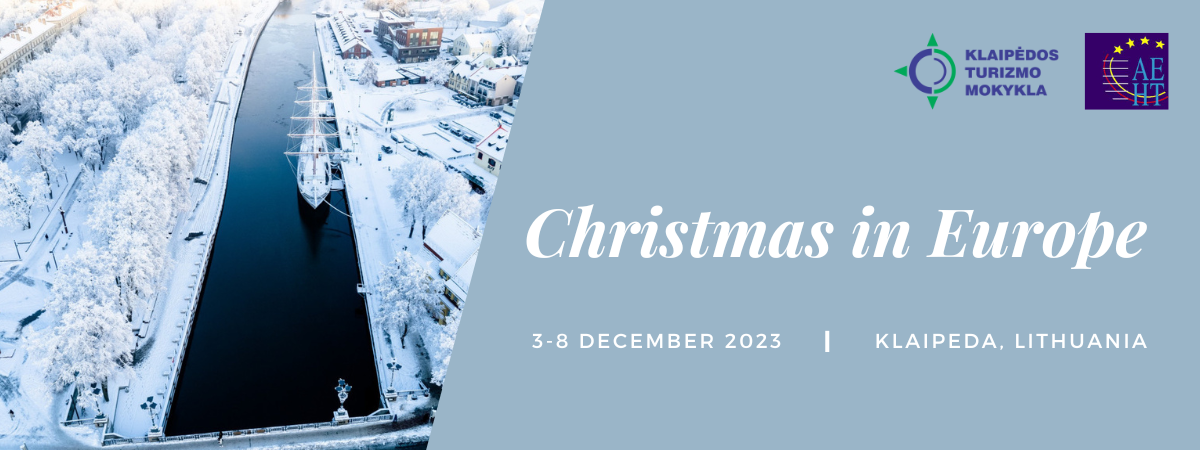 CULTURAL PERFORMANCEWe expect that your performance will take 8-10 minutes. Please, fill in the table below and send it until 15th November 2023 to: projects@ktm.ltName of performanceShort descriptionNecessary equipmentfor the showAny additional info